Схема трас гірськолижного курорту «Захар Беркут», який знаходиться на відстані 600 м від готелю «Вежа Ведмежа»: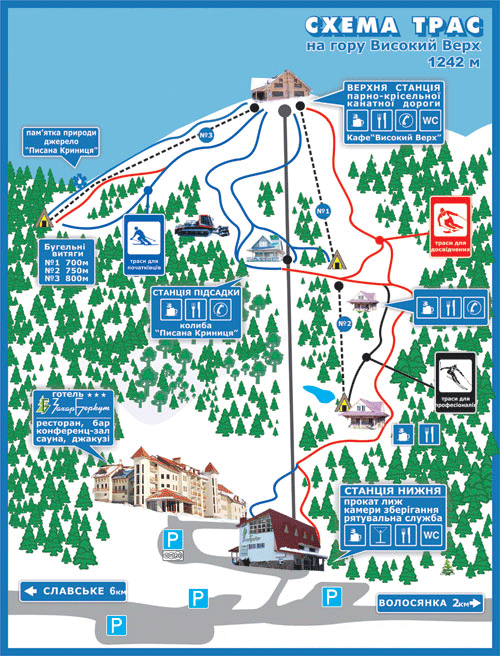 